Фонетическая разминка собственного сочиненияВеселый гном№1Жил да был веселый гном [i:] (дети «делают» улыбку на лице)У него красивый дом [u:] (руками делают крышу над головой)Любит гномик наш гулять[t-d-t-d] (топают ножками или пальчиками по столу)Где листва шумит вот так [s-s] (показывают как летит листва по земле)Вдруг внезапно грянул гром «Бом!» (хлопок в ладоши)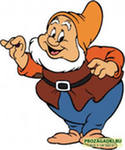 Побежал наш гномик в дом[t-d-t-d] (быстро топают ножками или пальчиками по столу)№2Что сейчас делает наш гномик-английский язычок? Он спит. Давайте его разбудим, немножко пожужжим [ʒ] (из этой позиции легче всего произнести следующий звук [r]). Наш гномик просыпается и потягивается [r]. Зевает [ai]. Выглядывает в окно, [ɔi] — что это там за погода? Ветер дует [u:], дождик капает [p-p-p]. Собака услышала, что хозяин проснулся, и лает [w-w-w]. Гномик выходит на улицу, там холодно и он дрожит [ð], собака испачкала хозяина, и он ворчит [u:]. От холода наш гномик икает [i-i-i], заходит в дом, ему тепло, он доволен [i:].